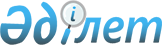 Об утверждении размера предельно допустимых розничных цен на социально значимые продовольственные товары в Атырауской областиПостановление акимата Атырауской области от 26 января 2023 года № 5
      В соответствии со статьями 27, 37 Закона Республики Казахстан "О местном государственном управлении и самоуправлении в Республике Казахстан", статьей 8 Закона Республики Казахстан "О регулировании торговой деятельности" акимат Атырауской области ПОСТАНОВЛЯЕТ:
      1. Утвердить прилагаемый размер предельно допустимых розничных цен на социально значимые продовольственные товары в Атырауской области на срок девяносто календарных дней.
      2. Контроль за исполнением настоящего постановления возложить на курирующего заместителя акима Атырауской области.
      3. Настоящее постановление вступает в силу со дня его подписания и вводится в действие со дня его первого официального опубликования. Размер предельно допустимых розничных цен на социально значимые продовольственные товары в Атырауской области
					© 2012. РГП на ПХВ «Институт законодательства и правовой информации Республики Казахстан» Министерства юстиции Республики Казахстан
				
      Аким области

С. Шапкенов
Утвержден постановлением
акимата Атырауской области
от 26 января 2023 года № 5
№
Наименование товара
Единица измерения
Размер предельно допустимых розничных цен
1
Мясо кур (бедренная и берцовая кость с прилегающей к ней мякотью)
1 (один) килограмм
1374 тенге
2
Соль поваренная пищевая (кроме "Экстра")
1 (один) килограмм
67 тенге